Preu públic per: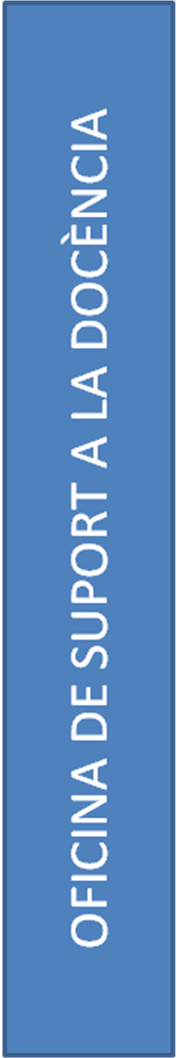 Modificacions i Ampliacions parcials  de  matrículaA partir del curs 2009/2010, s’aplicarà el preu públic per modificacions i ampliacions parcials, que està fixat en 25 €.Aquest preu s’aplicarà en les següents situacions:Ampliació o modificació d’una matrícula a petició de l’estudiant, una vegada s’hagi esgotat el termini de modificacions establert pel centre docent.En el cas de matrícula anual, les modificacions que es puguin produir al febrer, excepte en els cas contemplat a la Normativa AcadèmicaAquest preu NO s’aplicarà:Quan la modificació sigui de caràcter econòmic.Quan l’ampliació o modificació sigui a instàncies del centre.Si només es canvia el grup, amb l’autorització del centre docent.En el reconeixements de crèdits.Si hi ha oferta de noves assignatures.En períodes extraordinaris de matrícula.Aquesta taxa s’aplicarà una única vegada per cada període acadèmic.Amb caràcter general s’han establert aquestes dates:Per al primer quadrimestre i matrícules anuals: 1 de desembrePer als segon quadrimestre: 1 d’abril.